 ALUNOS REGULARES: àqueles que NUNCA reprovaram em nenhum componente curricular.  ALUNOS NÃO REGULARES: àqueles que reprovaram em, no mínimo, um componente curricular. Mesmo que ele esteja em sua turma regular, mas já obteve alguma retenção/reprovação, o mesmo é considerado NAO REGULAR pelo sistema.AJUSTES MATRÍCULAS CURSO DE ENFERMAGEM2019/2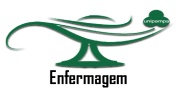 AJUSTES MATRÍCULAS CURSO DE ENFERMAGEM2019/2AJUSTES MATRÍCULAS CURSO DE ENFERMAGEM2019/2AJUSTES MATRÍCULAS CURSO DE ENFERMAGEM2019/2DataHoraPeríodoSituação do Aluno05/08(2a Feira) MANHÃ08:00h às 08:30h2oREGULAR05/08(2a Feira) MANHÃ08:30h às 09:00h3oREGULAR05/08(2a Feira) MANHÃ09:00h às 09:30h4oREGULAR05/08(2a Feira) MANHÃ09:30h às 10:00h5oREGULAR05/08(2a Feira) MANHÃ10:00h às 10:30h6oREGULAR05/08(2a Feira) MANHÃ10:30h às 11:00h7ºREGULAR05/08(2a Feira)TARDE14:00h às 14:30h8ºREGULAR05/08(2a Feira)TARDE14:30h às 15:00h9o e10ºREGULAR05/08(2a Feira)TARDE15:00h às 16:00h2ºNÃO REGULAR05/08(2a Feira)TARDE16:00h às 17:00h3ºNÃO REGULAR06/08(3a Feira)TARDE13:30h às 14:00h4oNÃO REGULAR06/08(3a Feira)TARDE14:00h às 14:30h5oNÃO REGULAR06/08(3a Feira)TARDE14:30h às 15:00h6ºNÃO REGULAR06/08(3a Feira)TARDE15:00h às 15:30h7ºNÃO REGULAR06/08(3a Feira)TARDE15:30h às 16:00h8ºNÃO REGULAR06/08(3a Feira)TARDE16:00h às 16:30h9o e 10ºNÃO REGULAR06/08(3a Feira)TARDE16:30h às 17:00h–ALUNOS DE OUTROS CURSOS